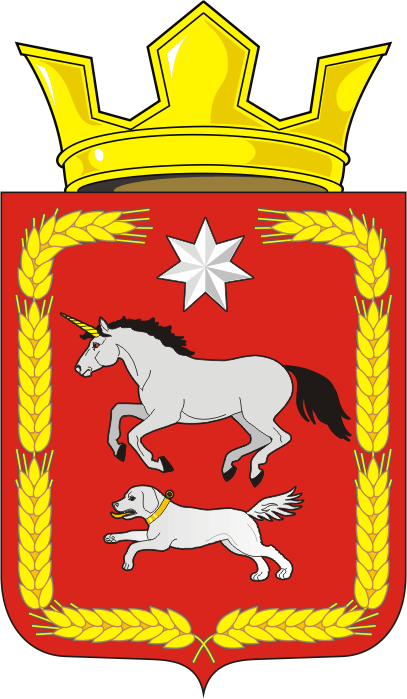 АДМИНИСТРАЦИЯ КАИРОВСКОГО СЕЛЬСОВЕТАСАРАКТАШСКОГО РАЙОНА ОРЕНБУРГСКОЙ ОБЛАСТИП О С Т А Н О В Л Е Н И Е____________________________________________________________________08.09.2023                                         с. Каировка                                           № 64-пОб утверждении Правил землепользования и застройки  муниципального образования Каировский сельсовет Саракташского района Оренбургской области1. Утвердить Правила землепользования и застройки муниципального образования Каировский сельсовет Саракташского района Оренбургской области согласно приложению к настоящему постановлению. 2. Постановление администрации Каировского сельсовета от 13.10.2022 №42-п «Об утверждении Правил землепользования и застройки  муниципального образования Каировский сельсовет Саракташского района Оренбургской области» признать утратившим силу.3. Контроль за исполнением  настоящего постановления оставляю за собой.4. Настоящее постановление вступает в силу со дня его опубликования и подлежит размещению на официальном сайте муниципального образования Каировский сельсовет Саракташского района Оренбургской области в сети Интернет»: http://admkairovka.ru.Глава сельсовета                                                                           А.Н.ЛогвиненкоРазослано: прокуратуре района, администрации района, администрации сельсовета, официальный сайт, информационный бюллетень «Каировский сельсовет», в делоВ соответствии с Градостроительным кодексом Российской Федерации, Земельным кодексом Российской Федерации, Федеральным законом от 06.10.2003 №131-ФЗ «Об общих принципах организации местного самоуправления в Российской Федерации», на основании статьи 15.1 Закона Оренбургской области «О градостроительной деятельности на территории Оренбургской области» от 16.03.2007 года № 1037/233-IV-ОЗ, протокола публичных слушаний от 18.08.2023 г., заключения по результатам публичных слушаний по проекту Правил землепользования и застройки  муниципального образования Каировский сельсовет Саракташского района Оренбургской области, руководствуясь Уставом муниципального образования Каировский сельсовет Саракташского района Оренбургской области, в целях приведения в соответствие Генеральному плану муниципального образования Каировский сельсовет Саракташского района Оренбургской области, утвержденному решением Совета депутатов Каировского сельсовета от 02.08.2023 №131, 